ЛЕКСИЧЕСКАЯ ТЕМА "ДЕРЕВЬЯ И КУСТАРНИКИ".

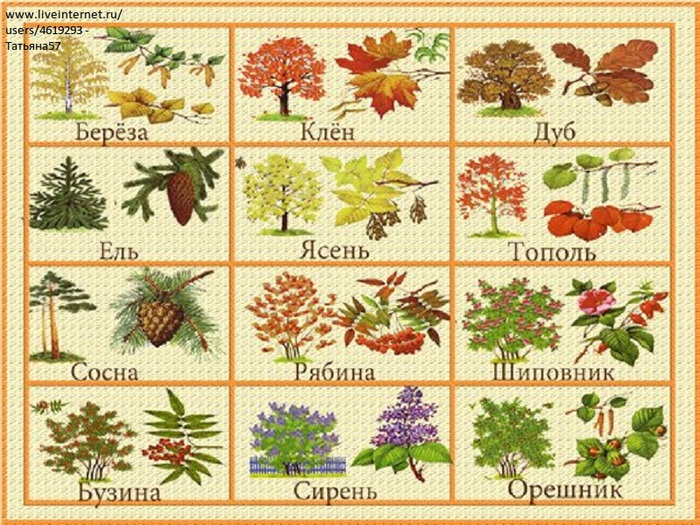 
ДЕТИ ДОЛЖНЫ ЗНАТЬ СУЩЕСТВИТЕЛЬНЫЕ: шиповник, смородина, малина, барбарис, боярышник, шипы, комочки, гроздья, ягоды, осина, рябина, липа, яблоня, ель, сосна, береза, почки, ветки, ствол, листья, плоды, семена, сережки, крона, верхушка, кора, корни, шишки. 

ПРИЛАГАТЕЛЬНЫЕ: белоствольная, стройная, высокая, низкое, изящная, красивая, большое, резные, березовые, еловые, шуршащие, шершавая, ветвистое, вечнозеленое, развесистая, маленькие, зеленый, желтый, красный, колючий, гладкий, круглый, продолговатый, сладкие, кислые, зрелые, горькие, твердые, мягкие, сочные, полезные, лекарственные. 

ГЛАГОЛЫ: колется, растут, стоят, колышутся, опадают, зреют, качается, сорвать, собирать, цветет, украшает, летят, осыпается, шумят, садят, дрожит, поливать, удобрять, защищать.


ДЕТИ ДОЛЖНЫ УМЕТЬ ОБРАЗОВЫВАТЬ ПРИЛАГАТЕЛЬНЫЕ ОТ СУЩЕСТВИТЕЛЬНЫХ:
Береза – березовый. 
Ель – еловый. 
Рябина – рябиновый. 
Сосна – сосновая. 
Осина – осиновый. 
Смородина – смородиновый. 
Липа – липовый. 
Яблоня – яблоневый. 


ДЕТИ ДОЛЖНЫ УМЕТЬ ОПИСЫВАТЬ ДЕРЕВЬЯ (КУСТАРНИКИ) ПО ВОПРОСАМ:
Как называется это дерево?
Дерево или кустарник?
Какое оно по величине? 
Где чаще всего растет? 
Из каких частей состоит?
Какой у дерева ствол? (толстый, тонкий, высокий, низкий...) 
Какая у дерева кора? (темная, светлая, гладкая, шершавая...) 
Какой формы листья? (круглые, овальные, резные, вытянутые, иголки...).
Какую пользу может принести людям? 
Как изменяется в разные времена года? 
Что можно сделать из этого дерева? 
Почему люди сажают деревья на улицах города?


ОТЛИЧАТЬ ДЕРЕВО ОТ КУСТА ПО ПРИЗНАКАМ:
Взрослое дерево выше куста. 
У дерева один ствол.


РАССКАЗ ПРО БЕРЁЗУ.
Это береза. У нее белый, тонкий, стройный ствол. На ветках листья округлой формы. Питается береза с помощью корней. Береза — это большое лиственное дерево. Чаще всего растет в лесу. В городе люди сажают березы, чтобы сделать воздух чистым. Из коры березы делают различные поделки. Весной на березе появляются почки, которые превращаются в листочки. Зеленой береза стоит все лето. Осенью листья желтеют и опадают. Зимой голые ветки покрыты снегом.



Все растения можно разделить на три группы: деревья, кустарники и травы. Деревья - это самые крупные и самые долгоживущие представители живой природы.Они бывают высотой с десятиэтажный дом.
Дерево состоит из трёх основных частей.
Корни удерживают его в земле и всасывают воду и минеральные соли из почвы.
Ствол и ветки разносят сок и поднимают листья к солнцу. Дерево становится выше и шире за счёт роста побегов и веток на верхушке. 
Стволы всех деревьев покрыты корой, которая защищает нежную внутреннюю часть дерева от высыхания и различных повреждений.



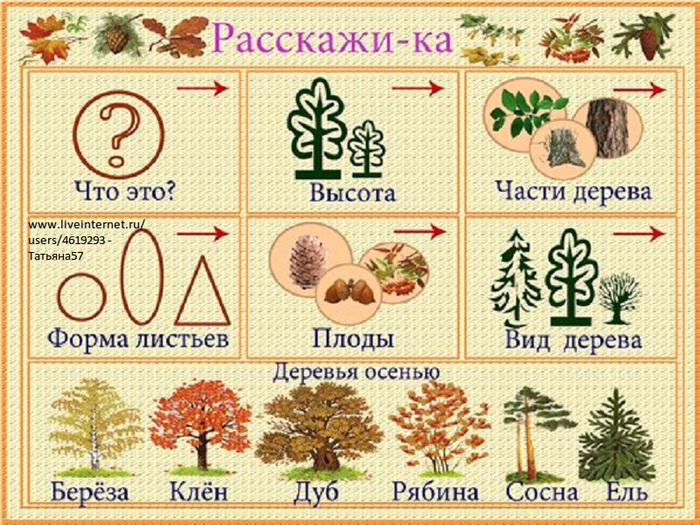 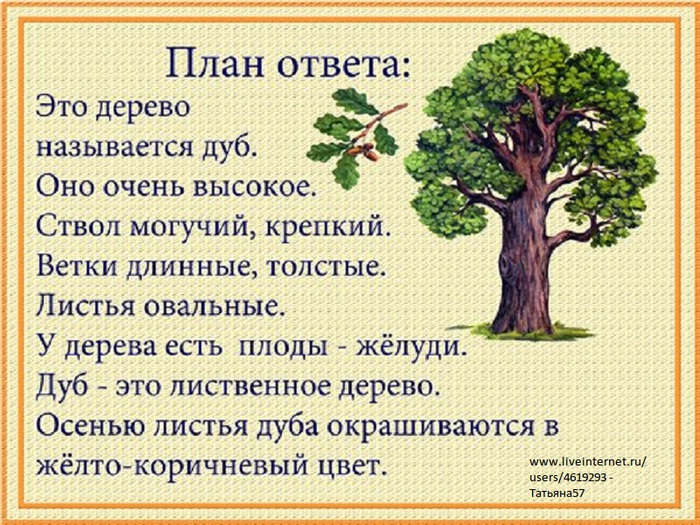 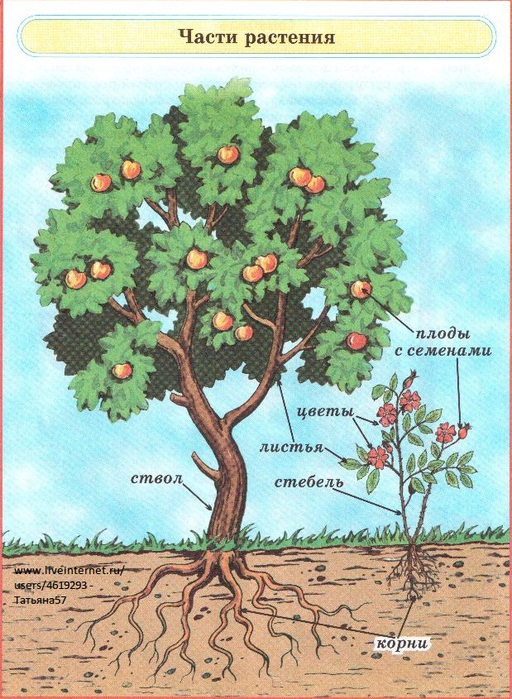 Деревья бывают лиственные и хвойные.
Лиственные деревья осенью сбрасывают листья, а весной листочки появляются снова. К лиственным деревьям относятся ива, липа, клён, дуб, берёза, тополь.



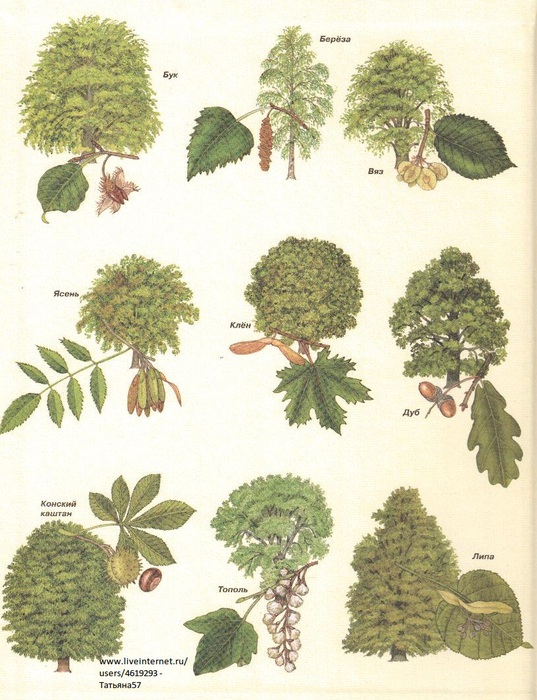 У хвойных деревьев вместо листьев - длинные тонкие иголочки, которые называются хвоинками, и они их осенью не сбрасывают, а остаются с хвоинками весь год. Весной у хвойных деревьев наряду со старыми хвоинками появляются новые молодые хвоинки. Вот почему хвойные деревья всегда зелёные. К хвойным деревьям относятся пихта, ель, сосна.



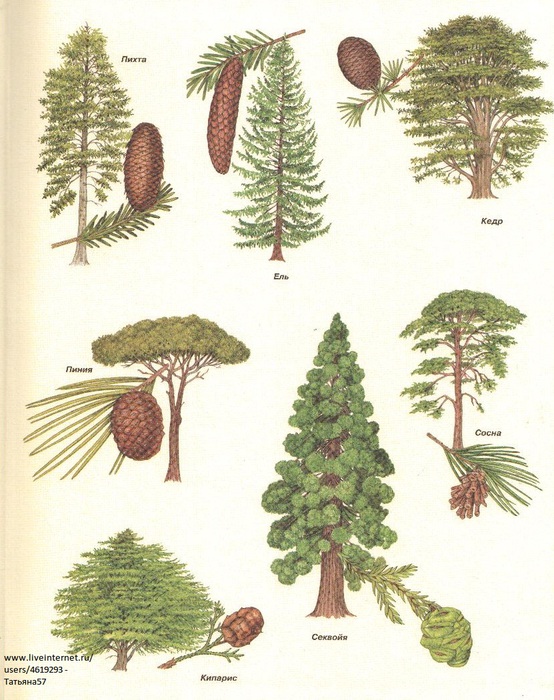 Кустарники похожи на маленькие деревья, но отличаются от них тем, что имеют не один толстый ствол, как у дерева, а несколько тонких стволиков, соединяющихся вместе у основания.

ДЛЯ ЧЕГО НУЖНЫ ДЕРЕВЬЯ, ПОЛЬЗА ОТ ДЕРЕВЬЕВ:
Деревья очищают и увлажняют воздух, создают прохладу, некоторые - дают вкусные съедобные плоды. Спиленное дерево - это строительный материал: из высушенных стволов делают доски, фанеру, мебель, игрушки, бумагу. Деревья растут медленно, поэтому их нужно беречь. Надо охранять деревья, заботиться о них, иногда ласково с ними разговаривать, а весной вместе с родителями сажать молодые деревца.

БЕСЕДА ПО ВОПРОСАМ: 
Какие деревья вы знаете?(Лиственные и хвойные).
Где растут деревья?
Какие бывают леса?
(Если в лесу растут сосны и ели, то этот лес - хвойный.
Если в лесу растут дубы и осины, то этот лес - лиственный.
Если в лесу растут ели, берёзы и дубы, то этот лес смешанный.
Если в роще растут берёзы, то это берёзовая роща.
Если в роще растут дубы, то это дубовая роща.
Если в роще растут клёны, то это кленовая роща.)
Почему они так называются?
Что есть у дерева? (Корень, ствол, ветки, листья (хвоя), крона, плоды.)
Отличаются ли деревья от кустарников? Чем? 
Деревья живые или неживые? 
Кто (или что) им помогает расти? 


ИГРА "ЧЬИ ПЛОДЫ?" 
Жёлуди растут на … дубе;
грозди рябины растут на – рябине; 
яблоки растут на – яблоне;
серёжки растут на – березе, ольхе; 
круглая шишка на – сосне;
длинная шишка на – ели. И т. д.


ИГРА "НАЗОВИ ЛАСКОВО". 
Ель – ёлочка. 
Сосна – сосенка. 
Береза – березка. 
Иголка – иголочка. 
Ветка – веточка. 
Шишка – шишечка. 


ИГРА «УГАДАЙ, ПРО КАКОЕ ДЕРЕВО Я ГОВОРЮ?"
Стройная, кудрявая, белоствольная…(береза)
Грустная, печальная, плакучая…(ива)
Стройная, зеленая, колючая…(ель)
Крепкий, могучий, развесистый… (дуб).


ЧТЕНИЕ РАССКАЗА.
У дома росла ель. На ели были шишки. Лена собирала шишки в мешок. Лена дала шишки маме. Мама сделала из шишек игрушки. 

БЕСЕДА ПО ВОПРОСАМ. 
Где росла ель?
Что сделала мама из шишек?
Какие бы вы игрушки смогли сделать из шишек?

ПЕРЕСКАЗ


ЗАГАДКИ О ДЕРЕВЬЯХ:

Весной веселит,
Летом холодит,
Осенью питает,
Зимой согревает. (Дерево)

С моего цветка берёт 
Пчёлка самый вкусный мёд. 
А меня все ж обижают: 
Шкуру тонкую сдирают. (Липа) 

У меня длинней иголки, чем у ёлки. 
Очень прямо я расту в высоту. 
Если я не на опушке, 
Ветви только на макушке. (Сосна)

Вроде сосен, вроде елок,
А зимою без иголок. (Лиственница)

Весной зеленела, летом загорела,
Осенью надела красные кораллы. (Рябина)

Русская красавица стоит на поляне,
В зеленой кофточке, в белом сарафане. (Береза)

Кудри в речку опустила
И о чем-то загрустила,
А о чем она грустит,
Никому не говорит. (Ива)

Ее в лесу найдешь,
Пойдем гулять и встретим.
Стоит колючая, как еж,
Зимою в платье летнем.(Ель)

Летом - снег! Просто смех!
Снег по городу летает,
Почему же он не тает? (Пух с тополя)

Никто не пугает, а вся дрожит. (Осина)


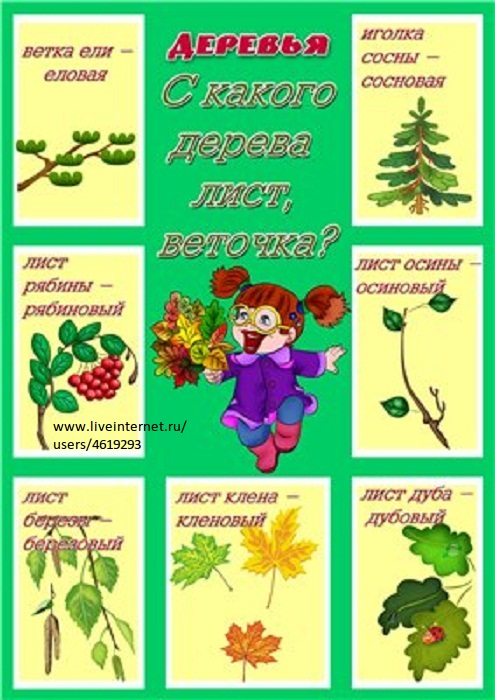 Ребёнок гораздо лучше усваивает сложные понятия в игре. Поэтому и обучение должно проходить в игровой форме.Для того, чтобы вызвать интерес к теме:1. Покажите ребёнку во время прогулки дуб.2. Поищите в траве жёлуди, опавшие листья дуба.3. Попросите малыша порассуждать, как из жёлудя вырастает дуб.4. Попробуйте посадить жёлудь дома в цветочный горшок и понаблюдать за появлением первого росточка.
Как это сделать:Соберите жёлуди не зелёные, а коричневые или почти чёрныеДома положите жёлуди на несколько минут в воду, выбросьте те, которые не тонутПосадите жёлудь в цветочный горшок (размер около литра) достаточно глубоко,              поливайте и наблюдайте за растением.Росток может появиться уже через 2 недели-месяц.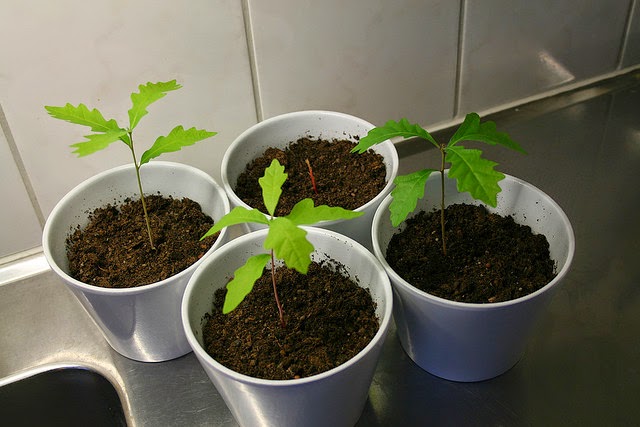 5. Объясните ребёнку, как необходимо ухаживать за растением, что ему необходимо для жизни.6. После посадки жёлудя в промежутке между появлением росточка можете поиграть с ребёнком в игру "Кем станет жёлудь?". Для этого сделать настольную  карточную игру.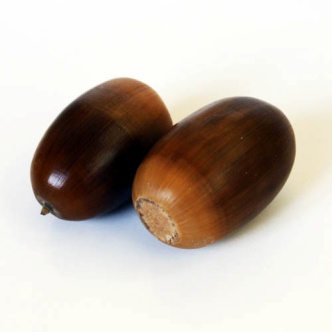 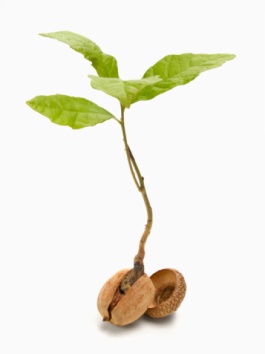 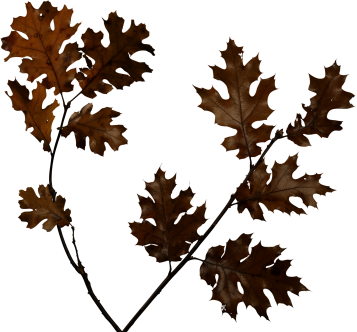 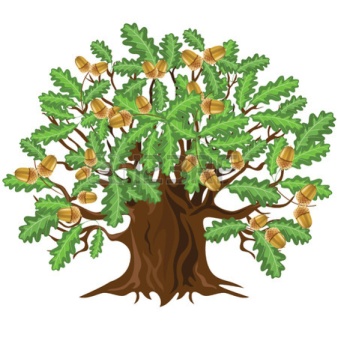 
1 уровень. Разложите перед ребёнком карточки  и спросите, что на них изображено. Если ребёнок затрудняется, назовите каждую карточку.2 уровень. Предложите ребёнку назвать карточки и выложить их в последовательность.3 уровень. Расскажите ребёнку с помощью карточек о каждом периоде развития дуба.В завершении посмотрите интересный видеосюжет о том, как из жёлудя вырастает дуб.Такие игры можно сделать по любой теме (животные, как пришла книга, из чего шьют одежду, как мы строим дом и т.д.)https://www.youtube.com/watch?v=L_lOh3pmE5c#t=74